«День семьи» в «Балдыргане»  начался  с  доклада заведующей  детского сада Суйгенбаевой З.С  на  тему  «Семья-  источник воспитания» .Продолжина  эту  тему  на своем  занятии «Моя семья» преподаватель  русского  языка Карсембаева Д.А .Совместно  с родителями  была  организованна  фотогаллерея «Детский  сад-одна семья»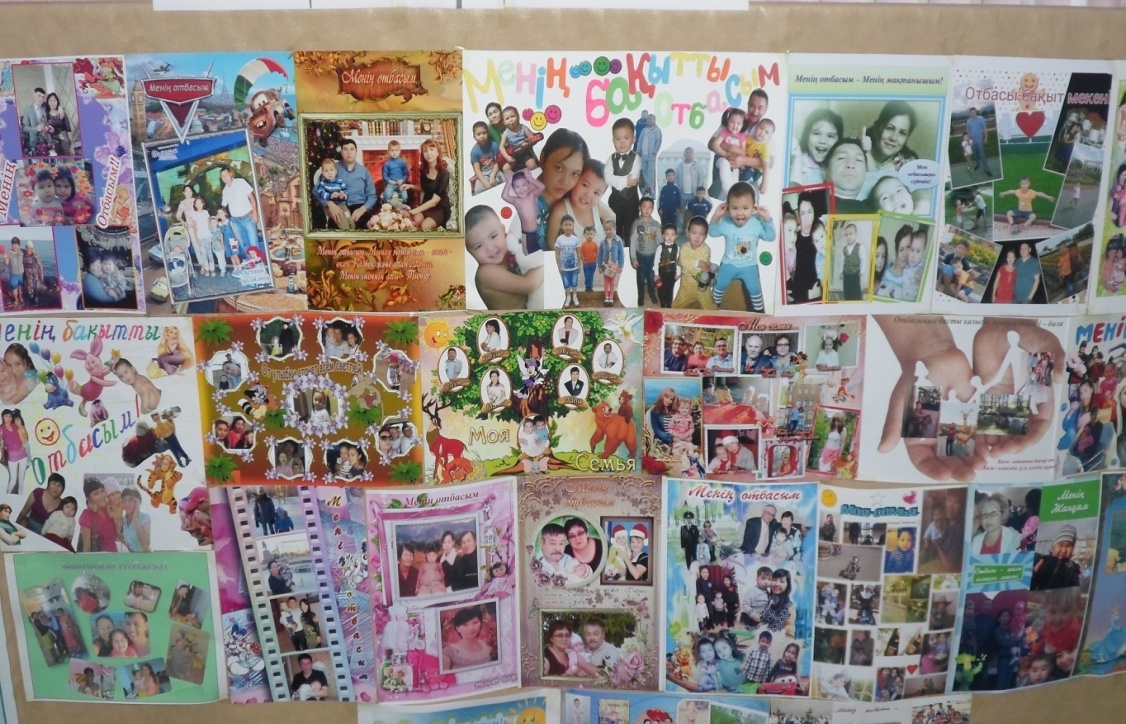 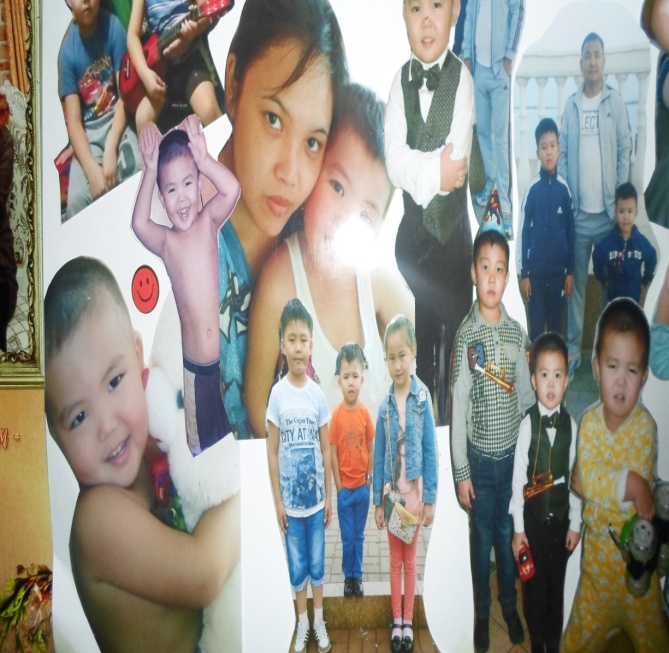 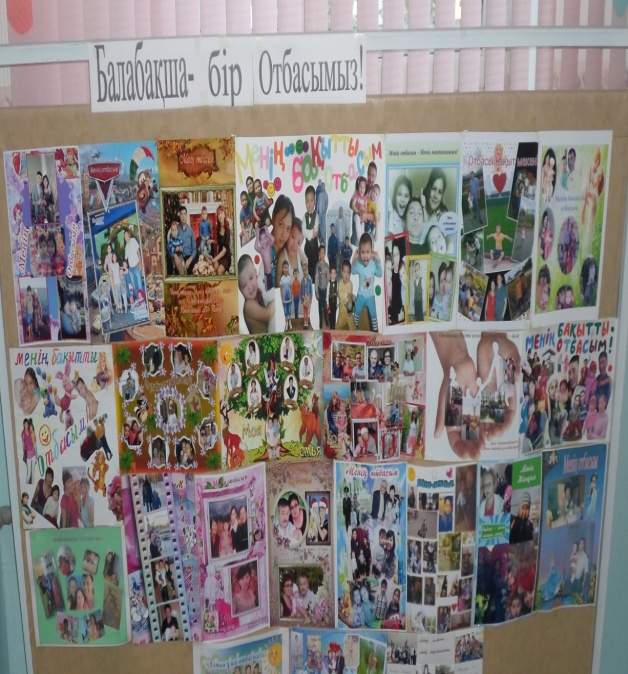 Отбасылық  күні «Балдырған»  балабақшасында  ,балабақша  меңгерушісі З.Суйгенбаеваның  баяндамасынан   «Отбасы  -бала  тәрбиесінен қайнар  көзі» басталды.Бұл  тақырып  бойынша  орыс  тілі  мұғалімі  Карсембаева Д.А  «Менің  отбасым» оқу іс  -әрекетін  өткізді. Ата-аналардың  көмегіменфотосуреттер жинағы жасалды.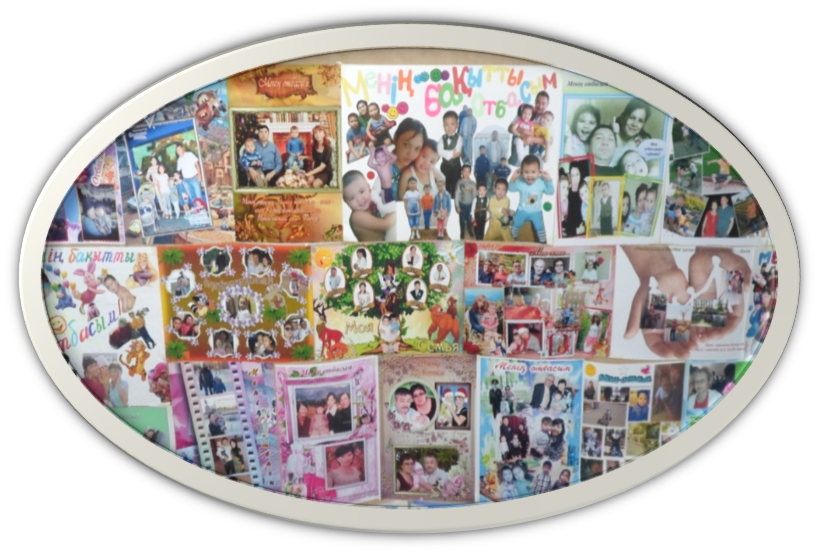 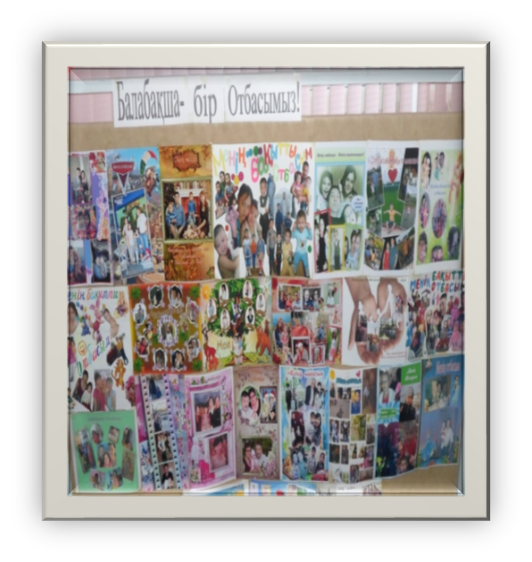 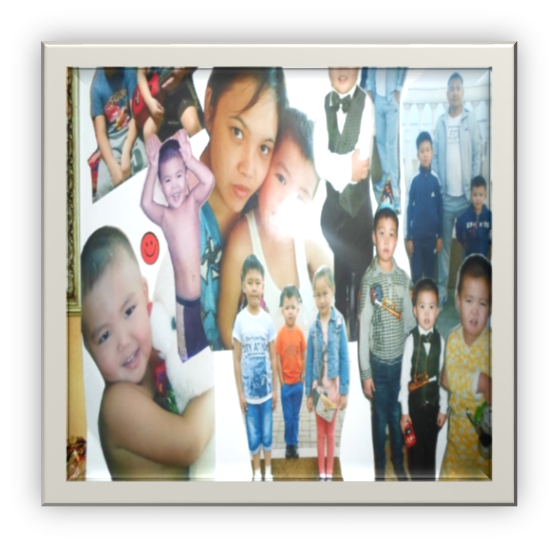 